Народна песмаМарко Краљевићи Муса КесеџијаВино пије Муса Арбанаса,па он поче пијан бесједити:,,Ево има девет годиницакако дворим цара у Стамболу,ни издворих коња ни оружја,ни доламе нове ни половне;ал' тако ми моје вјере тврде,одврћ ћу се у равно приморје,затворићу скеле око мораи друмове около приморја,начинићу кулу у приморју,око куле гвоздене ченгеле,вјешаћу му хоџе и хаџије".Што гођ Туре пјано говорило,то тријезно бјеше учинило.Стаде царе мејданџије тражит,обећава небројено благотко погуби Мусу Кесеџију.Како који тамо одлазаше,већ Стамболу он не долазаше.То се царе љуто забринуо,те отвори на тамници врата,и изведе Краљевића Марка:коса му је до земљице црне;нокти су му орати би мого.Вели царе Краљевићу Марку:„Можеш ли се, Марко, поуздатида отидеш у приморје равно,да погубиш Мусу Кесеџију?Даћу блага колико ти драго".Вели њему Краљевићу Марко:„Ја не могу ни очима гледат,камол' с Мусом мејдан дијелити!Намјести ме ђегод у механу,примакни ми вина и ракије,и дебела меса овнујскога,и бешкота хљеба бијелога;да посједим неколико дана,казаћу ти кад сам за мејдана".Цар добави три бербера млада:један мије, други Марка брије,а трећи му нокте сарезује;намјести га у нову механу;примаче му вина и ракије,и дебела меса овнујскога,и бешкота хљеба бијелога.Сједе Марко три месеца дана,док је живот мало повратио,па он оде Новаку ковачу:,,Куј ми сабљу, Новаче ковачу,какву ниси прије саковао!"Даде њему тридесет дуката,па он оде у нову механу,пије вино три-четири дана,пак пошета опет до Новака:,,Јеси л', Ново, сабљу саковао?"Изнесе му сабљу саковану.Вели њему Краљевићу Марко: „Ој, бога ти, Новаче ковачу,јеси л' икад бољу саковао?"Вели њему Новаче ковачу:„Ој, бога ми, Краљевићу Марко,јесам једну бољу саковао,бољу сабљу, ал’ бољем јунаку:кад с' одврже Муса у приморје,што сам њему сабљу саковао,кад удари њоме по наковњу,ни трупина здрава на остаде".Ражљути се Краљевићу Марко,ману сабљом, одс'јече му руку:,,Ето сада, Новаче ковачу,да не кујеш ни боље ни горе;а нај теби стотину дуката,те се храни за живота свога".Једно јутро бјеше пораниоуз клисуру тврда Качаника,ал' ето ти Мусе Кесеџије:„Дели-Муса, уклон' ми се с пута”,Ал' говори Муса Арбанаса:,,Прођи, Марко, не замећи кавге,ил' одјаши да пијемо вино;а ја ти се уклонити нећу”.Кад то зачу од Прилепа Марко,он тад пушћа своје бојно копљедели Муси у прси јуначке.На топуз га Муса дочекао,преко себе копље претурио,пак потеже своје бојно копљеда удари Краљевића Марка.На топуз га Марко дочекао,пребио га на три половине.Потегоше сабље оковане,један другом јуриш учинише:ману сабљом Краљевићу Марко,дели Муса буздован извади,преби му је у три половине,пак потеже своју сабљу нагло,да удари Марка Краљевића,ал' извади топузину Марко,и изби му сабљу из балчака.Потегоше перне буздоване,стадоше се њима ударати;буздован'ма пера обломише,бацише их у зелену траву,Намјери се јунак на јунака,дели-Муса на Краљевић Марка;нити може да обори Марка,нит' се даде Муса оборити.Тад нагрну Муса Кесеџија,уд'ри Марка у зелену траву,пак му сједе на прси јуначке.Ал' процвиље Краљевићу Марко:„Ђе си данас, посестримо вило?Ђе си данас? Ниђе те не било!Зар се ниси ти мени заклела,
да ћеш ми се у невољи наћи?”Јави му се из облака вила:„Е, мој брате, Краљевићу Марко,Срамота је двома на једнога.”Гледа Муса вилу у облаку –маче Марко ноже из потаје,те распори Мусу Кесеџијуод учкура до бијела грла,а у Муси три срца јуначка.Кад то виђе Краљевићу Марко,проли сузе низ бијело лице:,,Јао мене до бога милога,ђе погубих од себе бољега!"Па он Муси одсијече главуи однесе цару у Стамболу.Цар је од стра' на ноге скочио;вели њему Краљевићу Марко:„Не бој ми се, царе господаре!Како би га жива дочекао,кад од мртве главе поиграваш?"Цар му даде три товара блага.Оде Марко бијелу Прилепу,оста Муса уврх Качаника.1. Шта је тема ове песме? ______________________________________________________________2. Представи фабулу песме:Уводни део: _________________________________________________________________________Заплет: _____________________________________________________________________________Врхунац: ____________________________________________________________________________Преокрет: ___________________________________________________________________________Расплет: ____________________________________________________________________________3. Историјске чињенице уочљиве у овој песми су:а) Марко Краљевић је турски вазал.б) Марко Краљевић потиче из Прилепа.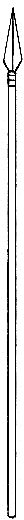 в) Марку Краљевићу је помагала вила.г) Муса Кесеџија је заиста имао три срца.4. Повежи појмове са     њиховом сликом: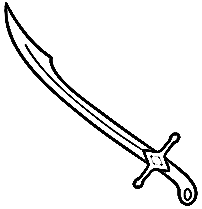 ченгелесабља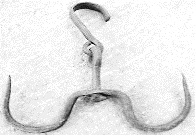 копље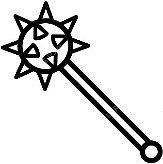 топуз (буздован)5. Како данас називамо следеће појмове:долама: ______________________________тамница: _____________________________механа: ______________________________кавга: _______________________________мегдан: ______________________________6. Сваки стих у овој песми има _____ слогова.Такав стих се зове _______________________.7. Српски језик има два изговора: екавски (вера, време) и (и)јекавски (вјера, вријеме). Напиши екавске облике следећих речи:тријезан: ________________, бјеше: ___________,дијелити: ________________, хљеб: ___________,бијели: __________________, прије: ___________.